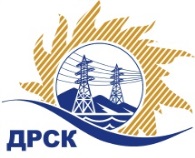 Акционерное Общество«Дальневосточная распределительная сетевая  компания»ПРОТОКОЛ № 62/УТПиР-РЗакупочной комиссии по рассмотрению заявок по открытому электронному запросу предложений на право заключения договора: Гараж Сковородинского РЭС с ПИР (строительство), филиал "АЭС"  закупка № 136  раздел 2.2.1.  ГКПЗ 2016ПРИСУТСТВОВАЛИ:  члены постоянно действующей Закупочной комиссии ОАО «ДРСК»  2-го уровня.ВОПРОСЫ, ВЫНОСИМЫЕ НА РАССМОТРЕНИЕ ЗАКУПОЧНОЙ КОМИССИИ: О  рассмотрении результатов оценки заявок Участников.Об отклонении заявки участника закупки ООО «Амурская Строительная Компания»Об отклонении заявки участника закупки ООО «Династия»О признании заявок соответствующими условиям Документации о закупке.О предварительной ранжировке заявок.О проведении переторжкиРЕШИЛИ:По вопросу № 1:Признать объем полученной информации достаточным для принятия решения.Утвердить цены, полученные на процедуре вскрытия конвертов с заявками участников открытого запроса предложений.По вопросу № 2	Отклонить заявку Участника ООО «Амурская Строительная Компания»  г. Благовещенск, ул. Батарейная, 26  от дальнейшего рассмотрения, на основании п. 2.8.2.5. «в» Документации о закупке: По вопросу № 3Отклонить заявку Участника ООО «Династия» Благовещенск, ул. Забурхановская, 98    от дальнейшего рассмотрения, на основании п. 2.8.2.5. «в» Документации о закупке: По вопросу № 4	Признать заявки ООО «Прометей+» г. Благовещенск, ул. Мухина, 150, ООО «Прометей» г. Благовещенск, ул. Островского, 65 соответствующими условиям Документации о закупке и принять их к дальнейшему рассмотрению.По вопросу № 5Утвердить предварительную ранжировку предложений Участников:По вопросу № 6:Провести переторжку. Допустить к участию в переторжке предложения следующих участников: ООО «Прометей+» г. Благовещенск, ул. Мухина, 150, ООО «Прометей» г. Благовещенск, ул. Островского, 65 .  Определить форму переторжки: заочная.Назначить переторжку на 25.12.2015 в 11:00 час. (благовещенского времени).Место проведения переторжки: ЭТП b2b-energoОтветственному секретарю Закупочной комиссии уведомить участников, приглашенных к участию в переторжке, о принятом комиссией решенииисполнитель Коврижкина Е.Ю.Тел. 397208г. Благовещенск«22» декабря 2015№Наименование участника и его адресПредмет и общая цена заявки на участие в закупке1ООО «Амурская Строительная Компания»г. Благовещенск, ул. Батарейная, 26Цена: 9 000 000,00  руб. без учета НДС (НДС не облагается). 2ООО «Династия»г. Благовещенск, ул. Забурхановская, 98Цена: 9 050 000,00  руб. без учета НДС (10 649 000,00 руб. с учетом НДС). 3ООО «Прометей+»г. Благовещенск, ул. Мухина, 150Цена: 9 996 930,00  руб. без учета НДС (НДС не облагается). 4ООО «Прометей»г. Благовещенск, ул. Островского, 65Цена: 10 500 000,00  руб. без учета НДС (НДС не облагается). Основания для отклоненияУчастник не представил документов, требуемых в соответствии с условиями Документации о закупке, а именно: справка из ИФНС об отсутствии задолженности по налогам и сборам за последний отчетный год (код по КНД 1120101) (п.2.5.4.1 «д» ДЗ)не представлена декларация о соответствии участника запроса предложений критериям отнесения к субъектам малого и среднего предпринимательства в соответствии требованиями Документации о закупке (п. 2.4.1.1. «и»)участником не представлено СРО, а именно I. Виды работ по инженерным изысканиям: п. 1, п. 1.3, п. 1.6, п. 2, п. 2.2., п. 4, п. 4.2., п. 4.4, п. II Виды работ по подготовке проектной документации: п. 1, п. 1.1., п. 2, п. 3, п. 1, п. 4.1., п. 4.2., п. 4.3., п. 4.5., п. 5, п. 5.1., п. 5.2., п. 5.3., п. 6.3, п. 9, п. 10, что не соответствует п. 4.2.14 Документации о закупке и п. 7.1. Технического заданияУчастником представлен протокол разногласий с неприемлемыми для организатора закупки условиями - изменения вносятся п. 5.1.; п. 11.2.; п. 11.4.; п. 11.8  договора, что не соответствует п. 5.7.2.7 "а"Основания для отклоненияне представлена декларация о соответствии участника запроса предложений критериям отнесения к субъектам малого и среднего предпринимательства в соответствии требованиями Документации о закупке (п. 2.4.1.1. «и»)в представленном СРО на строительно-монтажные работы  отсутствуют п. 5.3., п. 9, п. 18Место в предварительной ранжировкеНаименование участника и его адресЦена предложения на участие в закупке без НДС, руб.Балл по неценовой предпочтительности1 местоООО «Прометей+»г. Благовещенск, ул. Мухина, 1509 996 930,00 0,842 местоООО «Прометей»г. Благовещенск, ул. Островского, 6510 500 000,00 0,84Ответственный секретарь Закупочной комиссии  2 уровня АО «ДРСК»____________________М.Г. Елисеева